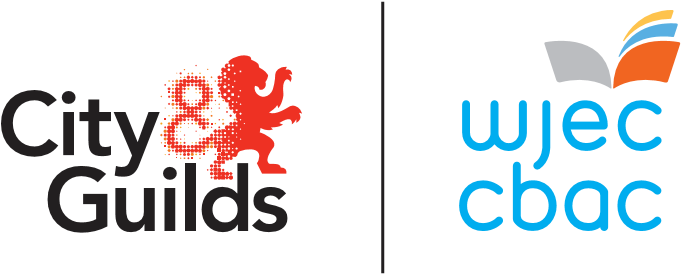 City & Guilds Lefel 4 Eiriolaeth AnnibynnolCymeradwywyd gan Cymwysterau CymruMae’r cymhwyster hwn yn rhan o’r gyfres newydd o gymwysterau Iechyd a Gofal Cymdeithasol, a Gofal Plant yng Nghymru a ddarperir gan City&Guilds/CBAC.Pecyn Adnoddau AsesuFersiwn Ionawr 2022 Fersiwn 1.0Mae’r pecyn hwn yn cynnwys fersiynau Word o’r atodiadau ar gyfer cymhwyster Lefel 4 Eiriolaeth Annibynnol a gall canolfannau eu cwblhau yn electronig. Atodiad 3		Ffurflen cofnodi'r aseswr mewnol   Rwy'n cadarnhau fod y dystiolaeth a gyflwynir yma yn ddisgrifiad cywir o'r asesiad a gynhaliwyd.Atodiad 6		Ffurflen cofnodi arsylwadau (Aseswr mewnol) Atodiad 7		Ffurflen adborthTeitl y cymhwyster: Rwy'n cadarnhau fod yr asesiad hwn wedi cael ei gwblhau i'r safon ofynnol a'i fod yn bodloni'r gofynion o ran dilysrwydd, cyfrededd, a digonolrwydd. Atodiad 8		Datganiad Datganiad Dilysrwydd  	Ymgeisydd: Rwy'n cadarnhau mai fy ngwaith i yw'r holl waith a gyflwynwyd, ac fy mod wedi cydnabod yr holl ffynonellau a ddefnyddiwyd gennyf. Llofnod yr aseswr mewnol:Rwy'n cadarnhau y gwnaed yr holl waith o dan amodau a gynlluniwyd i sicrhau dilysrwydd gwaith yr ymgeisydd, ac rwy’n fodlon, hyd eithaf fy ngwybodaeth, mai gwaith yr ymgeisydd yn unig yw’r hyn a gynhyrchwyd.Noder: Lle nad yw'r ymgeisydd a/neu'r aseswr mewnol yn gallu cadarnhau dilysrwydd, neu lle na fydd wedi gwneud hynny drwy lofnodi'r datganiad hwn, ni fydd y gwaith yn cael ei dderbyn i'w gymedroli. Os bydd unrhyw gwestiwn yn codi ynghylch dilysrwydd, gellir cysylltu â'r tiwtor er mwyn cael cyfiawnhad. Enw'r ymgeisydd  TeitlRhif yr ymgeisydd Enw'r aseswr mewnol Enw'r aseswr mewnolDyddiad asesu DD/MM/BB Dylai'r aseswr mewnol ddefnyddio'r ffurflen hon er mwyn nodi sut y mae pob un o'r tasgau a gaiff eu hasesu yn bodloni'r gofynion marcio a nodi'r deilliannau dysgu a fodlonwyd drwy bob tasg, a sut y cyflawnwyd y deilliannau dysgu hyn. Adran 1 – Adolygu'r dystiolaeth a gyflwynwyd (Tasg A)Adran 2 – Adolygu'r dystiolaeth a gyflwynwyd yn erbyn y disgrifyddion marcio (Tasg B) Adran 2 – Adolygu'r dystiolaeth a gyflwynwyd yn erbyn y disgrifyddion marcio (Tasg B) Adran 3 – Adolygu'r arsylwadau a'r log myfyriol (Tasg C(i) a C(ii))Adran 3 – Adolygu'r arsylwadau a'r log myfyriol (Tasg C(i) a C(ii))Llofnod yr aseswr mewnol Llofnod Dyddiad DD/MM/BBLlofnod yr ymgeisydd LlofnodDyddiad DD/MM/BBCofnod arsylwadauRhaid cwblhau copi o'r ffurflen hon ar gyfer pob arsylwad ymarferol a wneir gan yr Aseswr Mewnol (Tasg B(i)). Rhaid cyflwyno pob ffurflen i City & Guilds fel rhan o'r dystiolaeth derfynol a gyflwynir gan yr ymgeisydd i'w hasesu. Cofnod arsylwadauRhaid cwblhau copi o'r ffurflen hon ar gyfer pob arsylwad ymarferol a wneir gan yr Aseswr Mewnol (Tasg B(i)). Rhaid cyflwyno pob ffurflen i City & Guilds fel rhan o'r dystiolaeth derfynol a gyflwynir gan yr ymgeisydd i'w hasesu. Enw'r ymgeisyddRhif/dyddiad yr arsylwad Math o weithgaredd yr arsylwyd arno Arsylwadau a wnaed (Nodwch sut mae'r arsylwadau yn adlewyrchu'r deilliannau ymarfer allweddol)Sut mae'r ymgeisydd wedi cymhwyso gwybodaeth, dealltwriaeth a sgiliau mewn perthynas â'r deilliannau dysgu?  Arsylwadau cyffredinol Cwestiynau dilynol a ofynnwyd (Rhestrwch y cwestiynau a ddefnyddiwyd i holi'r ymgeisydd ymhellach; a'i ymatebion) Llofnod yr ymgeisydd: Dyddiad:Llofnod yr aseswr mewnol:Dyddiad: Enw'r ymgeisyddRhif yr ymgeisyddEnw'r aseswr Dyddiad cyflwyno Rhif y dasg/rhifau'r tasgau: Cyfeirnod y Dystiolaeth Adborth Dyddiad targed a chynllun gweithredu ar gyfer ailgyflwynoLlofnod yr aseswr a'r dyddiad:Enw'r ymgeisyddRhif yr ymgeisydd Enw'r ganolfanRhif y ganolfanLlofnod yr ymgeisydd DyddiadLlofnod yr aseswr mewnolDyddiad 